Summer Term 1 Week 4:                                                                                                                               English task 2: different sentence typesCan you remember the 4 different sentence types we have learnt?Statement = Statements give the reader information. They end in a full stop and they can be simple sentences (no conjunctions), compound sentences (with a coordinating conjunction) or complex (with a subordinating conjunction)Question = Question sentences are asking for more information. A closed question can be answered with either a Yes or No, an open question needs more information. Questions end with a question mark.Exclamation = Exclamation sentences start with ‘How’ or ‘What’, contain a verb and end with an exclamation mark (What a wonderful day it is! What big teeth you have Grandma!)Command = Command sentences are used when you are telling someone to do something. Commands usually start with a verb, because they tell someone to do something.Look at the pictures below. For each one, can you write a statement, question, exclamation and command sentence?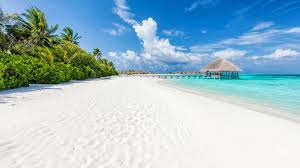 Here’s Miss Hughes’ example:Statement = The beach has soft, white sand to sunbathe on and clear water to swim in.Question = Where in the world is this beautiful place?Exclamation = How clear the water is!Command = Get out of the water.Here are some pictures you can use, or you can find/draw your own pictures to write about!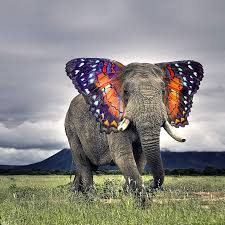 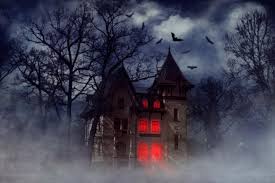 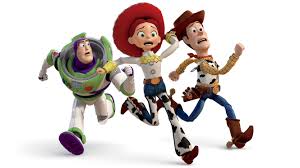 